【事前アンケート】令和５年度福岡地区明るい選挙推進事業指導者研修会～若年層が主体的に参画する社会をめざして～参加申込書１１月２７日（月）までに二次元コード、URLからお申し込みいただくか、本申込書を以下のメールアドレス宛てに送信してください。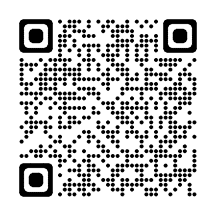 　https://forms.gle/3S7DkFfxYvY7ghf27【連絡事項】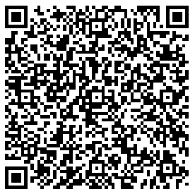 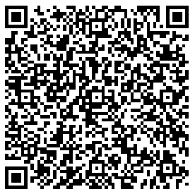 原則、資料は福岡教育事務所のHPから各自でダウンロードしてください。※ダウンロードには、パスワードが必要です。パスワードについては、後日送信させていただきます。※当日、会場にて資料配付希望の方は、その旨を参加申込書の備考欄に「配付希望」とお書きください。または、申込フォームの「資料について」でお知らせください。【福岡教育事務所（社会教育室HP  URL）】https://sites.google.com/fkugiga.ed.jp/fukujimutoppage/%E7%A4%BE%E4%BC%9A%E6%95%99%E8%82%B2%E5%AE%A4主権者教育や選挙啓発にどのように関ってありますか。課題や悩み、講師にお尋ねになりたいことがありましたらご記入ください。